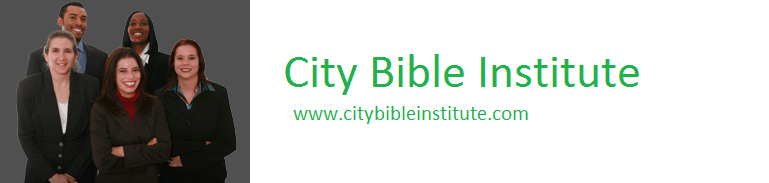 Code of Conduct (Ethics)City Bible Institute places a high value on personal spiritual purity and integrity. As a future minister, you are called to a high standard of personal conduct (I John 3:2,3).  We call this “Spiritual Discipline”. We recognize that we are all flawed and are in the process of working out our salvation. Being Spiritually Pure, does not mean being perfect. However, there are sin issues that will disqualify a person from being able to continue as a C.B.I. student. Here are the primary sin issues that would violate our Code of Conduct if they did them as a student of C.B.I.:Adultery or Fornication (Exodus 20:14; Lev. 20:10; Rom 7:3; I Cor 6:9)Incest (Lev 18:6-17; I Cor 5:1)Active and Open Homosexuality (Lev 18:22; Rom 1:27; I Cor 6:9)Pornography (II Cor 10:5)Use of illegal substances or active addictions to alcohol (Phil 3:19)Gossiping (Lev 19:16)Lying, deceitfulness, cheating (I Tim 1:10Being Contrary to Sound Doctrine (I Tim 1:10)Other behaviors that would bring reproach to the Body of ChristIf the above misconducts are revealed, the following process will be followed (Matt 18)The person discovering the sin will go to the person and encourage them to repent and reveal their sin to Rev. Dr. Oliver (President of C.B.I.)If the person refuses, the person discovering the sin will take one or two people with them and go back to the person and encourage them to repent and reveal their sin to the President of C.B.I.If the person refuses, then the persons who have gone to that person must bring the person and/or the transgression to the President of C.B.I.When the sin is revealed to the President of C.B.I., the person will:Be given opportunity to repentIf guilty, the person will be given a “Restoration Plan”The person will receive godly discipline up to being removed from the schoolC.B.I. will always offer a pathway for recovery and restorationDate:________________________  Signature:_______________________